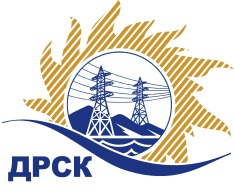 Акционерное Общество«Дальневосточная распределительная сетевая  компания»ПРОТОКОЛ № 570/МКС-ВП по выбору победителя открытого электронного конкурса на право заключения договора на поставку «Комплектное распределительное устройство 6 кВ»6 кВ» ПС 35/10 «Заводская» для нужд филиала «Амурские ЭС»(закупка № 2634 раздел 2.1.2. ГКПЗ 2016, плановая стоимость: 21 186 440,68 руб. без учета НДС;  25 000 000,0 руб., с учетом НДС)   ЕИС № 31603764373Форма голосования членов Закупочной комиссии: очно-заочная.ПРИСУТСТВОВАЛИ: постоянно действующая Закупочная комиссия ОАО «ДРСК»  2-го уровня.ВОПРОСЫ, ВЫНОСИМЫЕ НА РАССМОТРЕНИЕ ЗАКУПОЧНОЙ КОМИССИИ: Об утверждении результатов процедуры переторжки.Об итоговой ранжировке заявок.О выборе победителя конкурса.РЕШИЛИ:По вопросу № 1Признать процедуру переторжки состоявшейсяУтвердить окончательные цены заявок участниковПо вопросу № 2Утвердить итоговую ранжировку заявокПо вопросу № 31. Планируемая стоимость закупки в соответствии с ГКПЗ: 21 186 440,68 руб. без учета НДС;  25 000 000,0 руб., с учетом НДС.2. Признать победителем конкурса на право заключения Договора поставки «Комплектное распределительное устройство 6 кВ» участника, занявшего первое место в итоговой ранжировке по степени предпочтительности для заказчика: ООО "НЕВАЭНЕРГОПРОМ" (194100, Россия, г. Санкт - Петербург, пр. Лесной, д. 63, лит. А, оф. 415) на условиях: стоимость предложения 23 391 000,00 руб. (цена без НДС: 19 822 881,36 руб.). Производитель оборудования: ЗАО "ГК "Электрощит"-ТМ Самара". Срок завершения поставки: до 30.11.2016г. Условия оплаты: 100% в течение 60 дней с момента получения оборудования грузополучателем. Гарантийный срок: на оборудование: 60 месяцев с момента ввода оборудования в эксплуатацию, но не более 66 месяцев с момента получения оборудования грузополучателем. Гарантия на защиту от коррозии при отсутствии механических повреждений: 10 лет. Предложение действительно: до 15.10.2016г. Ответственный секретарь Закупочной комиссии 2 уровня  		                                                                Т.В.ЧелышеваИсп. Чувашова О.В.(416-2) 397-242г.  Благовещенск«09» августа 2016№п/пНаименование Участника закупки и его адресОбщая цена заявки после переторжки, руб.1.АО "Дальневосточная электротехническая компания" (680001, г. Хабаровск, ул. Менделеева, д. 1 "А", ЛИТ. Э, каб. 1)23 541 000,00 руб. (цена без НДС: 19 950 000,00 руб.)2.ООО "НЕВАЭНЕРГОПРОМ" (194100, Россия, г. Санкт - Петербург, пр. Лесной, д. 63, лит. А, оф. 415)23 391 000,00 руб. (цена без НДС: 19 822 881,36 руб.)3.ЗАО "НПК Эллирон" (121165, г. Москва, Кутузовский проспект, дом 35, офис 1.)24 992 400,00 руб. (цена без НДС: 21 180 000,00 руб.)Место в итоговой ранжировкеНаименование и адрес участникаЦена заявки до переторжки, руб. Окончательная цена заявки, руб. 1 местоООО "НЕВАЭНЕРГОПРОМ" (194100, Россия, г. Санкт - Петербург, пр. Лесной, д. 63, лит. А, оф. 415)24 260 800,00 руб. (цена без НДС: 20 560 000,00 руб.)23 391 000,00 руб. (цена без НДС: 19 822 881,36 руб.)2 местоАО "Дальневосточная электротехническая компания" (680001, г. Хабаровск, ул. Менделеева, д. 1 "А", ЛИТ. Э, каб. 1)23 541 000,00 руб. (цена без НДС: 19 950 000,00 руб.)23 541 000,00 руб. (цена без НДС: 19 950 000,00 руб.)3 местоЗАО "НПК Эллирон" (121165, г. Москва, Кутузовский проспект, дом 35, офис 1.)24 992 400,00 руб. (цена без НДС: 21 180 000,00 руб.)24 992 400,00 руб. (цена без НДС: 21 180 000,00 руб.)